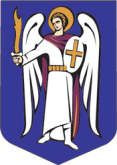 ДЕПУТАТКИЇВСЬКОЇ   МІСЬКОЇ РАДИ  IX  СКЛИКАННЯ_________________________________________________________________________________________________________________« 11 »    січня    2021 року		       		                     № 08/279/09/247-29Директору Департаменту земельних ресурсівОленичу П. С.01601, м. Київ, вул. Хрещатик, 32-аДиректору Департаменту містобудування та архітектуриСвистунову О. В.01001, м. Київ, вул. Хрещатик, 32Директору Департаменту міського благоустрою Кулебі О. В.03680, м. Київ, вул. Дегтярівська, 31, корп. 2В. о. директора Департаменту з питань державного архітектурно-будівельного контролю м. КиєваПопович О. М.01001, м. Київ, вул. Хрещатик, 32-аДЕПУТАТСЬКЕ ЗВЕРНЕННЯщодо проведення перевірки та контролю використання земельної ділянки на вул. Воскресенській, 2-АДо мене, як до депутата Київської міської ради, звернулись мешканці Дніпровського району щодо незаконної забудови земельної ділянки на                 вул. Воскресенській, 2-А у Дніпровському районі міста Києва (кадастровий номер ділянки 8000000000:66:134:0005).Дана земельна ділянка площею 1.9506 га перебуває в комунальній власності та передана в користування Товариству з обмеженою відповідальністю «Підрядне спеціалізоване ремонтно-будівельне управління № 3 Київзеленбуд», з цільовим призначенням земельної ділянки «11.02 Для розміщення та експлуатації основних, підсобних і допоміжних будівель та споруд підприємств переробної, машинобудівної та іншої промисловості» та видом використання «для обслуговування та експлуатації виробничої бази».В той же час, наразі невідомими особами встановлено будівельний паркан в межах вказаної території. Із візуального обстеження вбачається самозахоплення земельної ділянки та проведення незаконних будівельних робіт. Зазначені обставини викликають суттєве невдоволення серед мешканців району та створюють громадський спротив, від так дана ситуація потребує термінового втручання компетентних органів.Враховуючи вищевикладене та керуючись ст. 13 Закону України «Про статус депутатів місцевих рад», на виконання моїх повноважень, як депутата Київської міської ради, -ПРОШУ:
Департамент земельних ресурсів:Здійснити виїзну перевірку (обстеження) земельної ділянки на                     вул. Воскресенській, 2-А у Дніпровському районі міста Києва (кадастровий номер ділянки 8000000000:66:134:0005) щодо використання земельної ділянки відповідно до її цільового призначення про що скласти відповідний акт та матеріали фотофіксації.Надати інформацію про власника, користувача або орендаря земельної ділянки, що розташована на вул. Воскресенській, 2-А у Дніпровському районі міста Києва (кадастровий номер ділянки 8000000000:66:134:0005).Надати інформацію та копії правовстановлюючих документів, на підставі яких здійснюється право володіння чи користування вищезазначеною земельною ділянкою.Департамент містобудування та архітектури:Здійснити виїзну перевірку (обстеження) земельної ділянки на вул. Воскресенській, 2-А у Дніпровському районі міста Києва (кадастровий номер ділянки 8000000000:66:134:0005) щодо використання земельної ділянки відповідно до її цільового призначення про що скласти відповідний акт та матеріали фотофіксації.Надати належним чином завірену копію містобудівних умов та обмежень земельної ділянки на вул. Воскресенській, 2-А у Дніпровському районі міста Києва, у випадку видачі зазначеного документа.Надати належним чином завірений витяг з містобудівного кадастру по земельній ділянці, що розташована на вул. Воскресенській, 2-А у Дніпровському районі міста Києва.У випадку видачі дозвільної документації щодо забудови земельної ділянки на вул. Воскресенській, 2-А у Дніпровському районі міста Києва, надати належним чином завірені копії таких документів.Департамент міського благоустрою:Здійснити виїзну перевірку (рейд) земельної ділянки на вул. Воскресенській, 2-А у Дніпровському районі міста Києва (кадастровий номер ділянки 8000000000:66:134:0005) щодо стану її благоустрою, про що скласти відповідний акт та матеріали фотофіксації. Вжити заходів щодо зупинення робіт, які проводяться самовільно і порушують стан благоустрою міста.Винести припис та здійснити заходи щодо демонтажу й очищення вказаної території від самовільно розміщеного майна та об’єктів, встановлених з порушенням умов благоустрою.Встановити відповідальну особу та скласти протокол про порушення законодавства в сфері благоустрою.У випадку видачі контрольної картки на тимчасове порушення благоустрою, надати належним чином завірену копію такого документу та копії усіх документів, на підставі яких відповідна картка видавалась.Департамент з питань державного архітектурно-будівельного контролю м. Києва:Вжити заходи щодо скасування (анулювання) дозвільних документів, що дають право на виконання підготовчих та будівельних робіт (в разі їх наявності) на земельній ділянці на вул. Воскресенській, 2-А у Дніпровському районі міста Києва (кадастровий номер ділянки 8000000000:66:134:0005).Вжити заходи щодо припинення виконання підготовчих та будівельних робіт на земельній ділянці на вул. Воскресенській, 2-А у Дніпровському районі міста Києва (кадастровий номер ділянки 8000000000:66:134:0005).Проінформувати мене про результат розгляду даного звернення у встановлений законодавством України строк за адресою: 01044, м. Київ, вул. Хрещатик, 36 (каб. 419) та на електронну адресу: fedorenkoys.kmr@gmail.com.З повагоюДепутат Київської міської ради                                           Юрій ФЕДОРЕНКОВиконавець:Ігор Чепіга097 922 30 32